Dictées flashs - Liste 14					Dictée bilanDictées flashs - Liste 14					Dictée bilanDictées flashs - Liste 14					Dictée bilanDictées flashs - Liste 14					Dictée bilan1 - Orthographe : dans la liste, avec un crayon gris, souligne les mots qui te paraissent difficiles à écrire.2 - Grammaire : place les mots à apprendre dans le tableau des natures (tu peux utiliser ton dictionnaire). Les mots qui peuvent avoir plusieurs natures sont déjà placés.3 - Lexique : range les mots de la liste dans l’ordre alphabétique...............................................................................................................................................................................................................................................................................................................................................................................................................................4 - Orthographe : accorde l’adjectif dans les GN.blond 		 des filles  ..........................................long 		 une  .......................................... soiréebleu 		 des yeux  ..........................................5 - Conjugaison : conjugue les verbes à l’imparfait et au présent de l’indicatif.6 - Mots croisés : retrouve quelques mots de la liste grâce aux définitions.1 - Orthographe : dans la liste, avec un crayon gris, souligne les mots qui te paraissent difficiles à écrire.2 - Grammaire : place les mots à apprendre dans le tableau des natures (tu peux utiliser ton dictionnaire). Les mots qui peuvent avoir plusieurs natures sont déjà placés.3 - Lexique : range les mots de la liste dans l’ordre alphabétique.avec - bleu - blond - cheveu - connaître - devant - dos - énorme - long - maigre - regarder - sans4 - Orthographe : accorde l’adjectif dans les GN.blond 		 des filles blondeslong 		 une  longue soiréebleu 		 des yeux  bleus5 - Conjugaison : conjugue les verbes à l’imparfait et au présent de l’indicatif.6 - Mots croisés : retrouve quelques mots de la liste grâce aux définitions.CM1/CM2Dictées flashs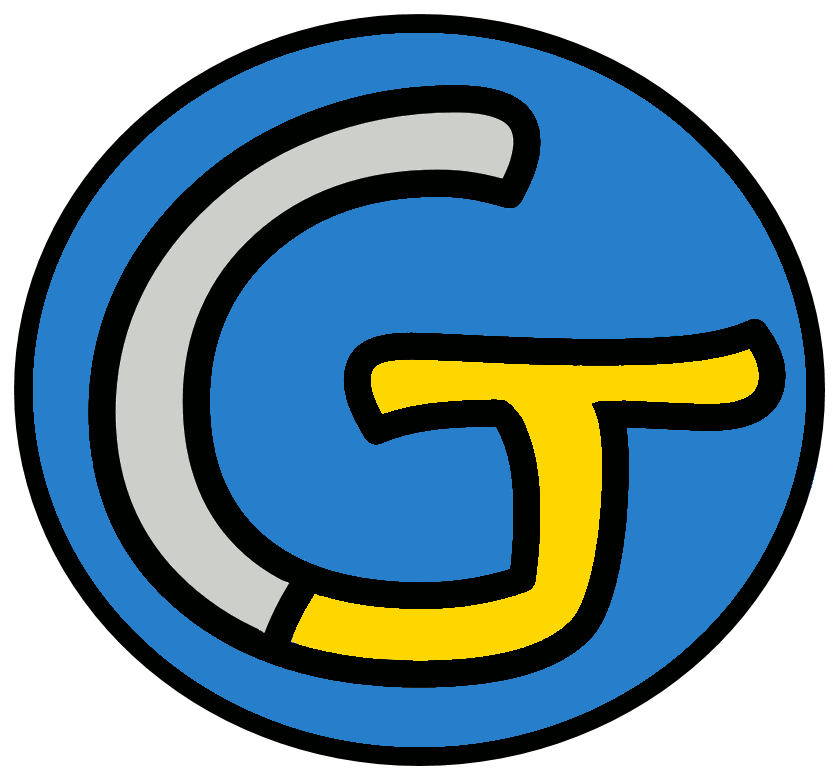 Étude de la langueOrthographeDictées flashsListe 14Liste 14Liste 14Notions travailléesNotions travailléesAccord dans le GNAccord sujet / verbePrésent de l’indicatif Homophones grammaticauxMots à apprendremaigre - avec - cheveu - blond - dos - énorme - long - bleu - regarder - devant - sans - connaîtreDictéesDictéesDictée d’entraînement 1Sans se retourner, il avance et regarde devant lui. Ses longs cheveux blonds volent dans le vent.Dictée d’entraînement 2Billal regarda au loin avec attention : devant lui arrivait un homme maigre qu’il connaissait bien.Dictée d’entraînement 3Sur son dos, elle portait un sac énorme sans effort. De ses yeux bleus, elle continuait à regarder droit devant elle.Dictée bilanUn homme grand et maigre, avec des cheveux blonds et rêches, portant sur son dos un énorme baluchon, traverse le village à longs pas. De ses yeux bleus perçants, il regarde les enfants devant les maisons. Et les petits enfants le regardent sans sourire. Ils le connaissent. C’est lui qui vient chaque automne.Éléments de la dictée bilan à corrigerÉléments de la dictée bilan à corrigerÉléments de la dictée bilan à corrigerÉléments de la dictée bilan à corrigerMots à apprendre13maigreaveccheveuxblondsdosénormelongsbleusregardedevantregardentsansconnaissentAccords dans le GN6des cheveux blondslongs passes yeux bleusles enfantsles maisonsles petits enfantsAccord sujet/verbe6traverseregarderegardentestconnaissentvientHomophones7etetsonàsesEtC’estCompétenceDans le texteRéussiteJe sais écrire les mots de la liste.13Je sais faire les accords dans le groupe nominal.6Je sais faire les accords entre le verbe et le sujet.6Je sais écrire les homophones grammaticaux.7CompétenceDans le texteRéussiteJe sais écrire les mots de la liste.13Je sais faire les accords dans le groupe nominal.6Je sais faire les accords entre le verbe et le sujet.6Je sais écrire les homophones grammaticaux.7CompétenceDans le texteRéussiteJe sais écrire les mots de la liste.13Je sais faire les accords dans le groupe nominal.6Je sais faire les accords entre le verbe et le sujet.6Je sais écrire les homophones grammaticaux.7CompétenceDans le texteRéussiteJe sais écrire les mots de la liste.13Je sais faire les accords dans le groupe nominal.6Je sais faire les accords entre le verbe et le sujet.6Je sais écrire les homophones grammaticaux.7Prénom : .......................................................Prénom : .......................................................Liste 14maigre - avec - cheveu - blond - dos - énorme - long - bleu - regarder - devant - sans - connaîtrenom un / une...prépositionadjectif il est...adjectif il est...bleudevantblondverbe je...longimparfait(hier...)futur(demain...)futur(demain...)regarderconnaîtreregarderjetuilnousvousils21 - Savoir quelque chose.2 - Fixer ses yeux sur quelque chose.3 - Indique l’absence.4 - Partie arrière du corps.5 - Très mince.6 - D’une couleur claire et dorée.7 - Poil qui pousse sur la tête.741 - Savoir quelque chose.2 - Fixer ses yeux sur quelque chose.3 - Indique l’absence.4 - Partie arrière du corps.5 - Très mince.6 - D’une couleur claire et dorée.7 - Poil qui pousse sur la tête.11 - Savoir quelque chose.2 - Fixer ses yeux sur quelque chose.3 - Indique l’absence.4 - Partie arrière du corps.5 - Très mince.6 - D’une couleur claire et dorée.7 - Poil qui pousse sur la tête.1 - Savoir quelque chose.2 - Fixer ses yeux sur quelque chose.3 - Indique l’absence.4 - Partie arrière du corps.5 - Très mince.6 - D’une couleur claire et dorée.7 - Poil qui pousse sur la tête.31 - Savoir quelque chose.2 - Fixer ses yeux sur quelque chose.3 - Indique l’absence.4 - Partie arrière du corps.5 - Très mince.6 - D’une couleur claire et dorée.7 - Poil qui pousse sur la tête.1 - Savoir quelque chose.2 - Fixer ses yeux sur quelque chose.3 - Indique l’absence.4 - Partie arrière du corps.5 - Très mince.6 - D’une couleur claire et dorée.7 - Poil qui pousse sur la tête.61 - Savoir quelque chose.2 - Fixer ses yeux sur quelque chose.3 - Indique l’absence.4 - Partie arrière du corps.5 - Très mince.6 - D’une couleur claire et dorée.7 - Poil qui pousse sur la tête.1 - Savoir quelque chose.2 - Fixer ses yeux sur quelque chose.3 - Indique l’absence.4 - Partie arrière du corps.5 - Très mince.6 - D’une couleur claire et dorée.7 - Poil qui pousse sur la tête.51 - Savoir quelque chose.2 - Fixer ses yeux sur quelque chose.3 - Indique l’absence.4 - Partie arrière du corps.5 - Très mince.6 - D’une couleur claire et dorée.7 - Poil qui pousse sur la tête.CorrigéCorrigéListe 14maigre - avec - cheveu - blond - dos - énorme - long - bleu - regarder - devant - sans - connaîtrenom un / une...prépositionadjectif il est...adjectif il est...cheveuavecmaigrebleudosdevantblondverbe je...sansénormeregarderlongconnaîtreimparfait(hier...)futur(demain...)futur(demain...)regarderconnaîtreregarderjeregardaisconnaîtrairegarderaituregardaisconnaîtrasregarderasilregardaitconnaîtraregarderanousregardionsconnaîtronsregarderonsvousregardiezconnaîtrezregarderezilsregardaientconnaîtrontregarderont21 - Savoir quelque chose.2 - Fixer ses yeux sur quelque chose.3 - Indique l’absence.4 - Partie arrière du corps.5 - Très mince.6 - D’une couleur claire et dorée.7 - Poil qui pousse sur la tête.7R41 - Savoir quelque chose.2 - Fixer ses yeux sur quelque chose.3 - Indique l’absence.4 - Partie arrière du corps.5 - Très mince.6 - D’une couleur claire et dorée.7 - Poil qui pousse sur la tête.1CONNAITRED1 - Savoir quelque chose.2 - Fixer ses yeux sur quelque chose.3 - Indique l’absence.4 - Partie arrière du corps.5 - Très mince.6 - D’une couleur claire et dorée.7 - Poil qui pousse sur la tête.HGO1 - Savoir quelque chose.2 - Fixer ses yeux sur quelque chose.3 - Indique l’absence.4 - Partie arrière du corps.5 - Très mince.6 - D’une couleur claire et dorée.7 - Poil qui pousse sur la tête.E3SANS1 - Savoir quelque chose.2 - Fixer ses yeux sur quelque chose.3 - Indique l’absence.4 - Partie arrière du corps.5 - Très mince.6 - D’une couleur claire et dorée.7 - Poil qui pousse sur la tête.VR1 - Savoir quelque chose.2 - Fixer ses yeux sur quelque chose.3 - Indique l’absence.4 - Partie arrière du corps.5 - Très mince.6 - D’une couleur claire et dorée.7 - Poil qui pousse sur la tête.E6BLOND1 - Savoir quelque chose.2 - Fixer ses yeux sur quelque chose.3 - Indique l’absence.4 - Partie arrière du corps.5 - Très mince.6 - D’une couleur claire et dorée.7 - Poil qui pousse sur la tête.UE1 - Savoir quelque chose.2 - Fixer ses yeux sur quelque chose.3 - Indique l’absence.4 - Partie arrière du corps.5 - Très mince.6 - D’une couleur claire et dorée.7 - Poil qui pousse sur la tête.5MAIGRE1 - Savoir quelque chose.2 - Fixer ses yeux sur quelque chose.3 - Indique l’absence.4 - Partie arrière du corps.5 - Très mince.6 - D’une couleur claire et dorée.7 - Poil qui pousse sur la tête.